           firma SVOBODA – Lučice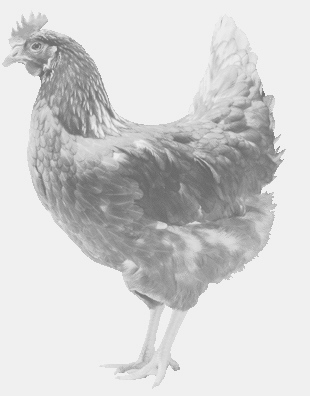  drůbežárna Vadín, Mírovka, 569489358, 777989857NOSNÉ KUŘICE  barva červená a černáStáří:    14 - 20  týdnůCena:   155 - 190,- Kč/kusStředa 24. března 2021V 12.50 hod.- Nedomice   U kontejneru u rybníkaDoporučujeme objednat: 569 489 358, svoboda.lucice@seznam.cz